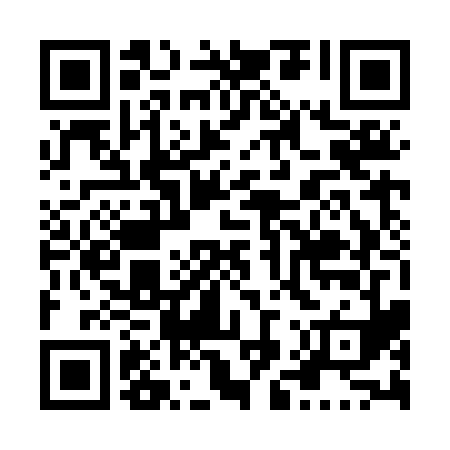 Prayer times for South Walkerville, Ontario, CanadaMon 1 Jul 2024 - Wed 31 Jul 2024High Latitude Method: Angle Based RulePrayer Calculation Method: Islamic Society of North AmericaAsar Calculation Method: HanafiPrayer times provided by https://www.salahtimes.comDateDayFajrSunriseDhuhrAsrMaghribIsha1Mon4:156:001:366:539:1210:562Tue4:166:001:366:539:1210:563Wed4:176:011:366:539:1210:554Thu4:186:011:376:539:1210:555Fri4:196:021:376:529:1110:546Sat4:206:031:376:529:1110:547Sun4:216:031:376:529:1110:538Mon4:226:041:376:529:1010:529Tue4:236:051:376:529:1010:5110Wed4:246:051:386:529:0910:5111Thu4:256:061:386:529:0910:5012Fri4:266:071:386:519:0810:4913Sat4:276:081:386:519:0810:4814Sun4:286:081:386:519:0710:4715Mon4:306:091:386:519:0610:4616Tue4:316:101:386:509:0610:4517Wed4:326:111:386:509:0510:4418Thu4:346:121:386:499:0410:4219Fri4:356:131:386:499:0410:4120Sat4:366:141:386:499:0310:4021Sun4:376:151:386:489:0210:3922Mon4:396:161:396:489:0110:3723Tue4:406:161:396:479:0010:3624Wed4:426:171:396:478:5910:3525Thu4:436:181:396:468:5810:3326Fri4:446:191:396:468:5710:3227Sat4:466:201:396:458:5610:3028Sun4:476:211:396:448:5510:2929Mon4:496:221:386:448:5410:2730Tue4:506:231:386:438:5310:2631Wed4:526:241:386:438:5210:24